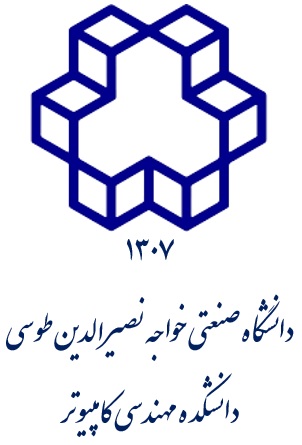 گزارش کارآموزیعنوان گزارش……………………………کارآموز.......................استاد راهنمای کارآموزی.......................................سال .......بسم الله الرحمن الرحیمفهرست مطالب:   عنوان 									           صفحه1 مقدمه ............................................................................................................................................ 11-1 تعریف موضوع کارآموزی ..................................................................................     12-1 اهداف کارآموزی ................................................................................................      13-1 معرفی استاد راهنمای دوره .............................................................................      24-1 معرفی استاد کارآموزی ....................................................................................       25-1 معرفی محل کارآموزی .....................................................................................       22 فصل های مختلف گزارش .................................................................................................        3 1-2 مبانی و اصول نظری مرتبط با کارآموزی ...................................................        32-2 دلیل انتخاب موضوع برای کارآموزی ...........................................................	       33-2 فصل های دیگر گزارش ..................................................................................         43 نتیجه گیری .........................................................................................................................         54 پیشنهادات ...........................................................................................................................          6	  مقدمه:1-1 تعریف موضوع کارآموزی 2-1 اهداف کارآموزی 3-1 معرفی استاد راهنمای دوره4-1 معرفی استاد کارآموزیدانشجو باید استاد کارآموزی خود معرفی نماید و در خصوص رزومه ایشان مختصری بیان کند5-1 معرفی محل کارآموزیدر این قسمت دانشجو باید محل کارآموزی خود را معرفی کند شامل بخش ها ، ساختار سازمانی و غیرهفصل های مختلف گزارش1-2 مبانی و اصول نظری مرتبط با کارآموزی در این قسمت که شروع گزارش کارآموزی می باشد دانشجو باید مبانی و اصول نظری مرتبط با کارآموزی خود را بیان کند تا کسی که گزارش را مطالعه می کند با آگاهی از مبانی آن به مطالعه ادامه گزارش بپردازد2-2 دلیل انتخاب موضوع برای کارآموزیدر این قسمت به طور مختصر دانشجو علت انتخاب موضوع خود را بیان می کند دلیل این انتخاب می تواند مقدمه ای بر انتخاب موضوع پروژه او باشد و یا علت دیگری 3-2 فصل های دیگر گزارش:در این قسمت دانشجو فعالیت تخصصی که انجام داده است می نویسد.نتیجه گیری: در این قسمت دانشجو نتیجه گیری کلی که از گذراندن این دوره گرفته است، می نویسد. پیشنهادات: در این قسمت ایده های جدید و ابتکاری که دانشجو می تواند ارائه نماید، نوشته می شود. اگر موضوع به صورت پروژه کارشناسی قابل تعریف است را نیز در حد توان بیان کند. 